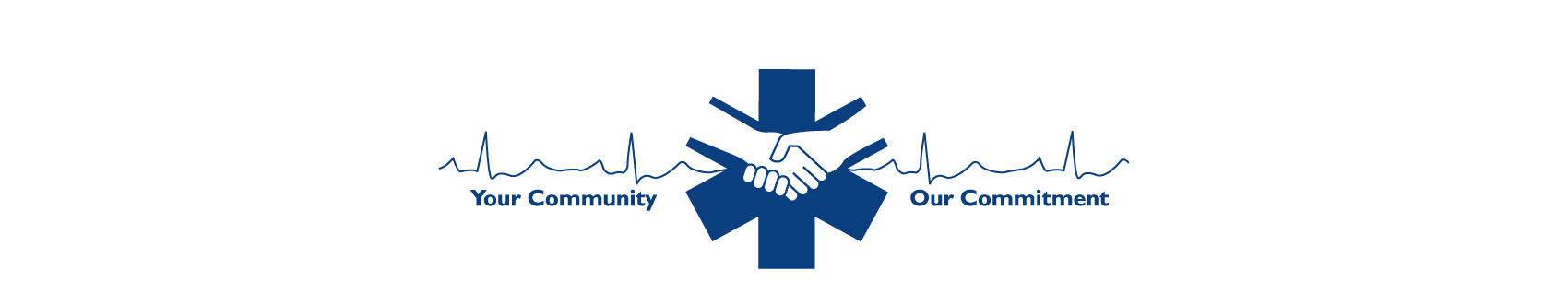 REGIONAL COMMUNICATIONS COMMITTEE								Meeting Report24 April 2015								1000 Hours								EHSF Conference RoomATTENDANCEPresent:	John Eline			Adams County PSAPJim Shenk			Adams County PSAPJohn Quirk			Cumberland County PSAP	David (Tom) Vogelsong	Cumberland County PSAPBart Shellenhamer		Dauphin County PSAPKeri Zeigler			Dauphin County PSAPRick Harrison			Lancaster County PSAPTrip Deck			Lancaster County PSAP		Eric Fahler			Lebanon County PSAPJuan Rodriquez		Lebanon County PSAPTom Bell			Perry County PSAP			Cindy Dietz			York County PSAP		Amy Smith			York County PSAP		Roxie Tate			York County PSAPStaff:		Megan A. Hollinger		Director of System Operations		Michael J. Guerra		Resource Coordinator		Matthew S. Sterndale		System CoordinatorCALL TO ORDERMs. Hollinger called the Regional Communications Committee meeting to order at 1002 hours followed by introductions. Ms. Zeigler announced she will be resigning her position with Dauphin County effective 04 May 2015 to pursue another opportunity. The Regional Communications Committee wished Ms. Zeigler the best of luck in her future endeavors.OLD BUSINESSEMD Ms. Hollinger announced the Emergency Medical Dispatching (EMD) course is scheduled for May 04-06, 2015. The available funding permits EHSF to contribute funds toward: three dispatchers in Adams County, two dispatchers in Franklin County, three dispatchers in Lebanon County, and two dispatchers in Perry County. Since the remaining counties are not fully using the available slots, the committee agreed to share the remaining balance across the counties sending dispatchers.Bariatric ResourcesMs. Hollinger reported EHSF is still working to establish a list of bariatric resources. NaloxoneMs. Hollinger reported at the previous Regional Communications Committee meeting, Ms. Smith questioned if the National Academies of Emergency Dispatch is considering adding questions for the overdose card in their version 13 release. Ms. Hollinger contacted the Academy and was informed the next update will address the concerns with opioid overdoses and Naloxone administration. EMS Resource UtilizationMs. Hollinger announced the next step regarding public service calls is a joint meeting with the working group and Dr. Reihart to discuss the omega response possibility.NEW BUSINESSCommendation ProgramMr. Sterndale presented a new recognition program for emergency medical dispatchers: Excellence in Emergency Medical Dispatch. Each PSAP within the EHSF region will be eligible to submit names of dispatchers who demonstrated exemplary service to a community member in need. EHSF will process each request and provide a commendation bar/pin, letter of recognition, and certificate of merit. EHSF will create a fillable PDF version of the application. Committee members collectively agreed to accept this program and begin providing recognition from today forward.EMS DispatchingMs. Hollinger reported there are complaints from various organizations about dispatching non-licensed QRS agencies as medical assists. Discussion among those present determined some counties will not dispatch a non-licensed QRS fire department as medical assist, while other counties have this as standard practice.GENERAL DISCUSSIONEHSF Distribution ListMs. Hollinger announced a distribution list for dispatchers was created in the listserve program. This is used to distribute the monthly electronic newsletter and could communicate with dispatchers in the future.EMD-QMr. Fahler asked if the region would consider hosting an EMD-Q course. There are numerous counties in need of the EMD-Q program. The counties are willing to cover the cost of the course if EHSF could offer a venue.Case Exit for Nursing HomesMr. Quirk questioned how other counties complete case exit for nursing homes. Discussion resulted EMD is performed after the nurses give their information during the call intake. York County discussed their relationship with various nursing homes understanding EMD as a result of in person conversations and presentations about the process. Ms. Smith is willing to share her presentation to assist other counties.Attendance RosterMs. Hollinger provided the current attendance roster and e-mail distribution list for the committee. She asked each county update their respective contacts.EMS Week ActivitiesMs. Hollinger announced the 2015 EMS Week activities and provided a flyer listing each event. Meeting Schedule: FY 2015-2016Ms. Hollinger presented the tentative meeting schedule for fiscal year 2015-2016. She noted the September meeting was changed to the last Friday in August to avoid a conflict with Labor Day. The tentative meeting dates as a follows pending approval from the EHSF Board of Directors:28 August 2015, 06 November 2015, 05 February 2016, and 06 May 2016ADJOURNMENTMs. Hollinger adjourned the meeting at 1040 hours. The next Regional Communication Committee meeting is tentatively scheduled for 28 August 2015.Respectfully submitted,Megan A. HollingerDirector of System Operations